Publicado en Madrid el 08/10/2018 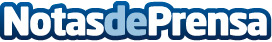 Grupo Ático34 quiere ser protagonista en el nuevo marco regulatorio sobre protección de datos de México Tras el nombramiento de la nueva directora de Relaciones Internacionales, Carmen Alaguillaume, encargada de asumir un nuevo proyecto de expansión en México, el Grupo Ático 34 quiere contribuir al cumplimiento normativo de protección de datos en el nuevo marco regulatorio del país aztecaDatos de contacto:Grupo Ático34Nota de prensa publicada en: https://www.notasdeprensa.es/grupo-atico34-quiere-ser-protagonista-en-el Categorias: Derecho Finanzas E-Commerce Nombramientos Recursos humanos http://www.notasdeprensa.es